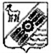 САМАРСКАЯ ОБЛАСТЬ	           Собрание представителей 
сельского поселения Приволжье
муниципального района ПриволжскийСамарской областиЧЕТВЕРТОГО СОЗЫВА	РЕШЕНИЕ № 191/83     от 27 апреля 2024 г." О внесении изменений в бюджет сельского поселения Приволжье муниципального района  ПриволжскийСамарской области на 2024 год и плановый период 2025 и 2026 годов"Внести в Решение Собрания представителей "О бюджете сельского поселения Приволжье муниципального района Приволжский Самарской области на 2024 и плановый период 2025 и 2026годов" следующие изменения и дополнения:                                                        СПРАВОЧНО:Поступление доходов в бюджет сельского поселения Приволжьемуниципального района Приволжский Самарской области  по основным источникам                             						             	                                                                                                             руб.                                       Глава сельского поселения Приволжье 						А.И.Васильев Председатель Собрания представителей						Е.В.УдовенкоКОДНаименование источника2024год2025 год2026 год000 1 00 00000 00 0000 000ДОХОДЫ253850002594800026488000000 1 01 00000 00 0000 000Налог на доходы физических лиц105880001029000010496000000 1 03 00000 00 0000 000Акцизы684700070560007218000000 1 05 00000 00 0000 000Единый сельскохозяйственный налог924000942000961000000 1 06 00000 00 0000 000Налоги на имущество физических лиц386300044500004539000Земельный налог314700032100003274000000 1 11 00000 00 0000 000Доходы от использования имущества, находящегося в государственной и муниципальной собственности16000,00000 1 17 00000 00 0000 000Прочие неналоговые доходы16000,00000 2 00 00000 00 0000 000Безвозмездные поступления14843752,09475502414060Дотации702405--000 2 02 00000 00 0000 000Иные межбюджетные трансферты13796927,0996562-000 2 02 30000 00 0000 000Субвенции344420378940414060000 8 50 00000 00 0000 000ИТОГО ДОХОДОВ40228752,092642350226902060